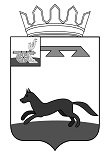 СОВЕТ ДЕПУТАТОВКОРЗОВСКОГО СЕЛЬСКОГО ПОСЕЛЕНИЯХИСЛАВИЧСКОГО РАЙОНА СМОЛЕНСКОЙ ОБЛАСТИРЕШЕНИЕОт 04 декабря 2020г.	№25«Об исполнении бюджета Корзовскогосельского поселения Хиславичского района Смоленской областиЗа 9 месяцев 2020 года»      Заслушав информацию ведущего специалиста Администрации Корзовского сельского поселения Хиславичского района Смоленской области Степину С.М. «Об исполнении бюджета Корзовского сельского поселения Хиславичского района Смоленской области за 9 месяцев 2020 года» Совет депутатов Корзовского сельского поселения  Хиславичского района Смоленской области РЕШИЛ:Одобрить отчет об исполнении бюджета Корзовского сельского поселения Хиславичского района Смоленской области  за 9 месяцев  2020 года:                    по доходам – в сумме  16882,0  тыс. руб.,                    по расходам – в сумме 15513,6 тыс. руб.,                    профицит – в сумме 1368,4 тыс. руб.2. Настоящее решение подлежит обнародованию.Глава муниципального образования Корзовского сельского поселенияХиславичского района Смоленской области                                Е.Н. Антоненков